     MENU SUBJECT TO CHANGE 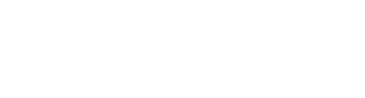 MACARONI AND CHEESEDINNER ROLLFRUIT AND/OR VEGETABLE                MILK